Instructions for Viewing and Capturing OS-6 Data OutputMac OS X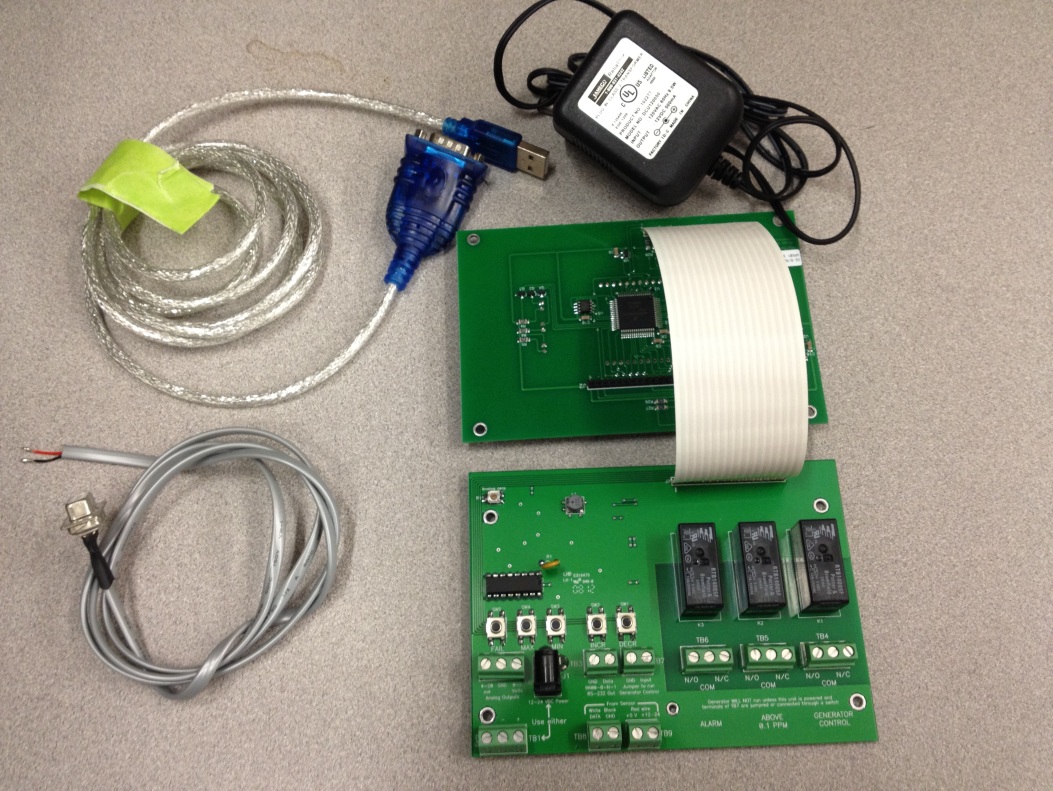 Figure 1. ComponentsInstall Software:Connect USB drive to Mac OS X computer and open EcoSensors folder.Install the 3rd-party drivers for the USB-to-Serial cable on the Mac OS X computer by clicking the file: PL2303_1.4.0.dmg.Install the 3rd-party data logging software on the Mac OS X computer by clicking the file: CoolTerm.dmg.Hardware Setup:Connect power to the OS-6.Connect the data cable to the OS-6 by attaching the ground wire (black) and data wire (red) to the TB3 connector on the OS-6, as shown in Figure 2.Connect data cable to the USB-to-Serial Cable.Connect USB end of the USB-to-Serial Cable to the Mac OS X computer.Run Software:Open CoolTerm. On the top menu, press “Connect”, as shown in Figure 3.Data will be displayed in 3 columns, each separated by a comma. First column is ozone reading (in ppb)Second column is temperature (in °C)Third column is Relative Humidity (in %) (example shown in figure 4).To log data while CoolTerm is running (Figure 5), Click on “Connection” at the top menu Go to “Capture to Textfile”Press “Start” Define where the file should be stored on the computer and press “Save” CoolTerm will now automatically log all data.To stop logging data, Click on “Connection” at the top menuGo to “Capture to Textfile”Press “Stop” 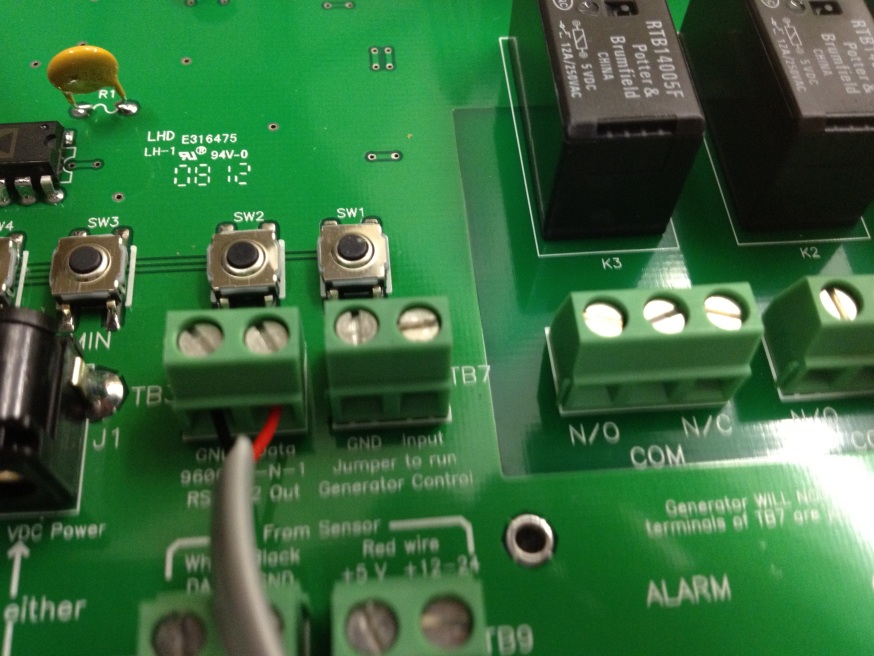 Figure 2. Data and ground wires connected to TB3 on OS-6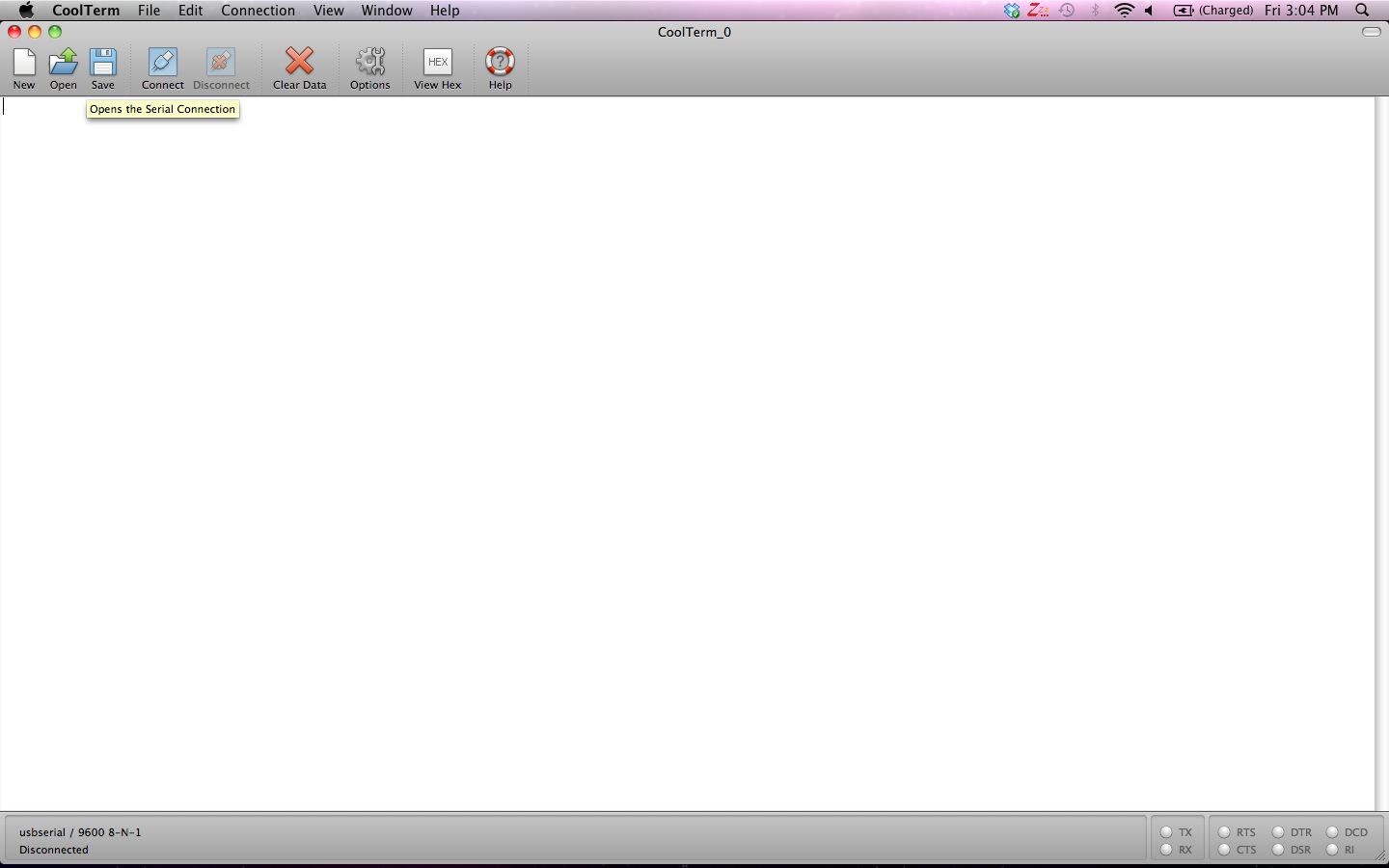 Figure 3. Connect CoolTerm to Instrument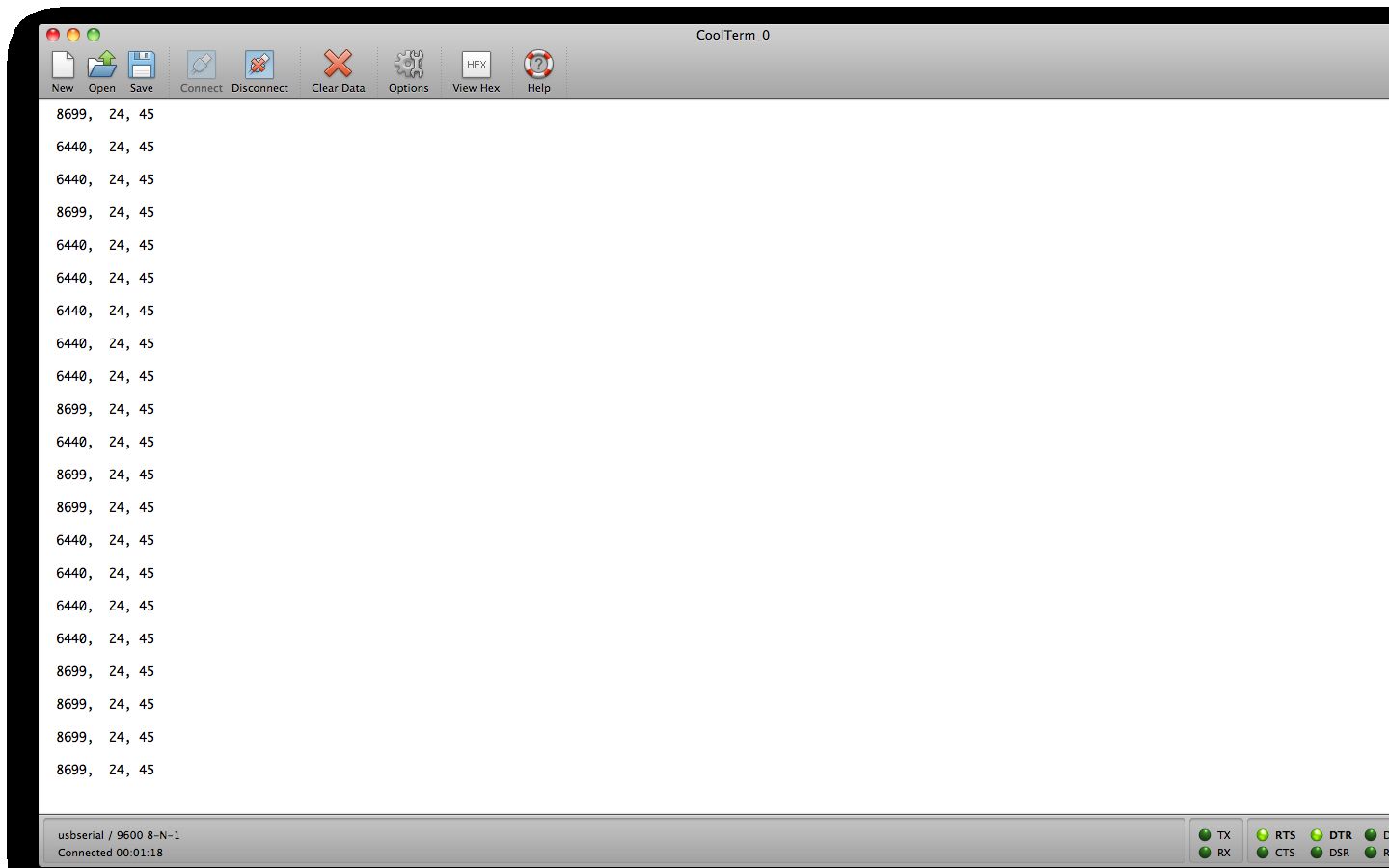 Figure 4. Example of instrument output: ozone (PPB), T(°C), RH(%)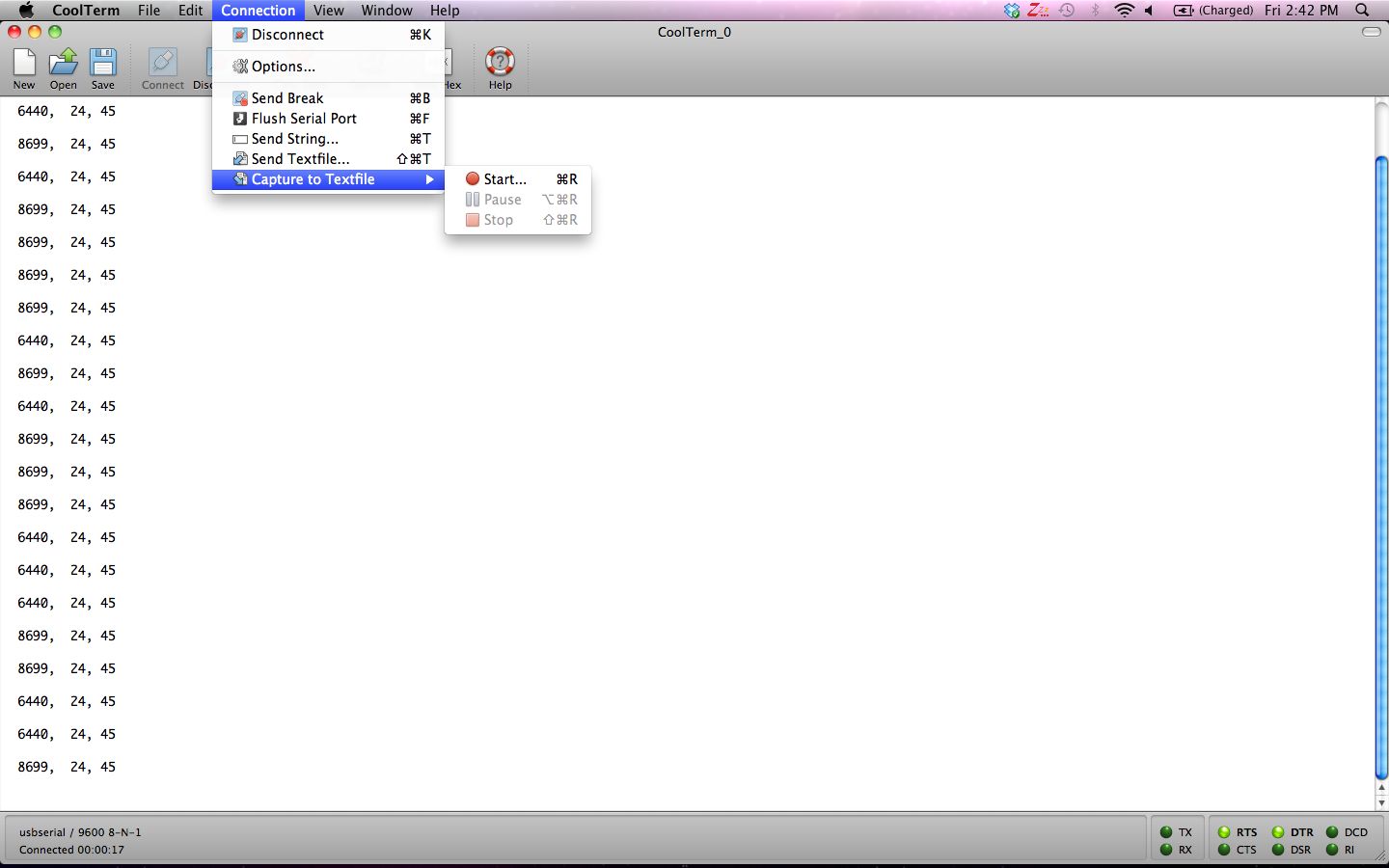 Figure 5. Start logging data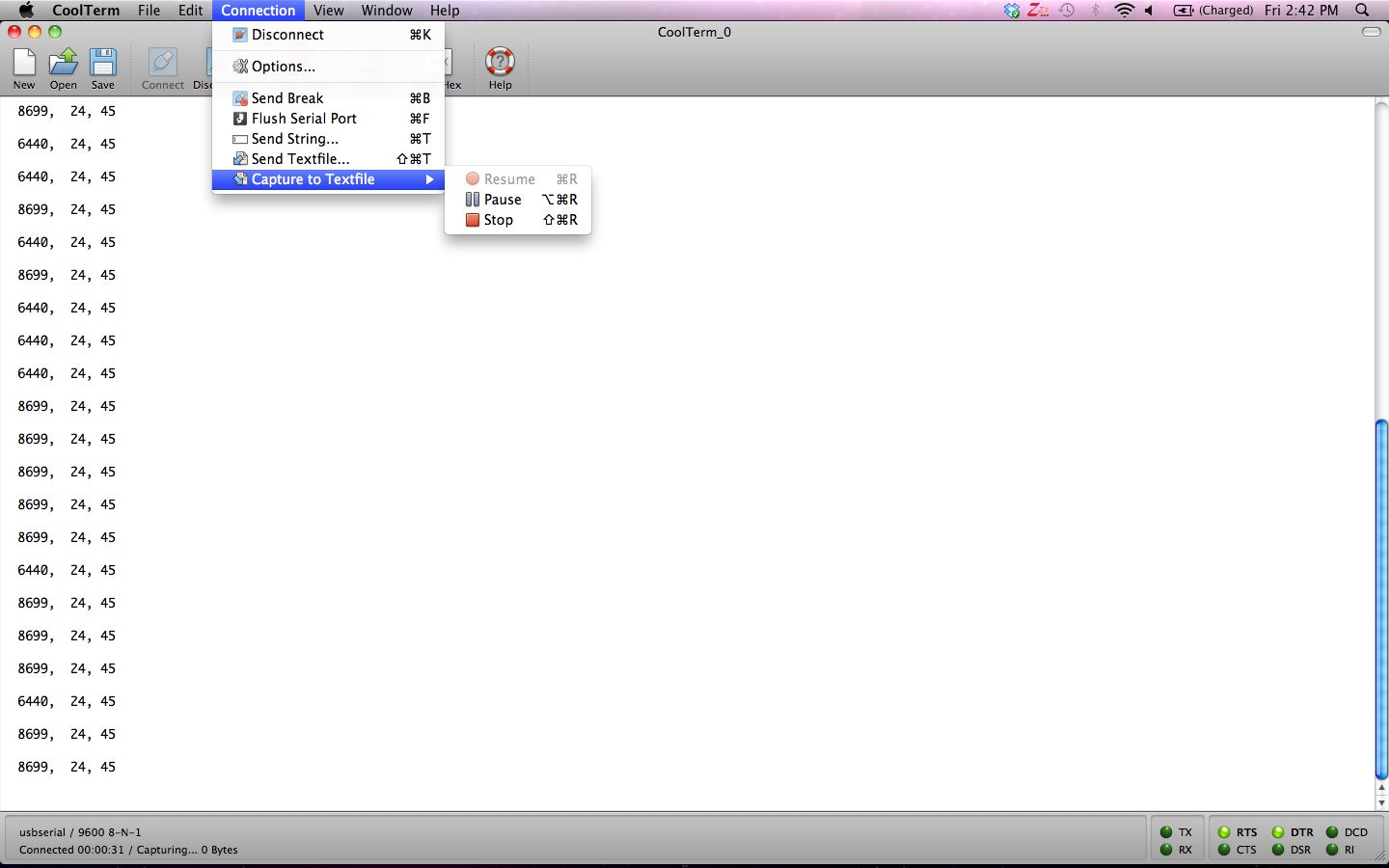 Figure 6. Stop logging data